PROPEDEUTICA CLINICA Y SEMIOLOGIA CLINICASEMINARIO # 1Tema I. Generalidades
Seminario: Edema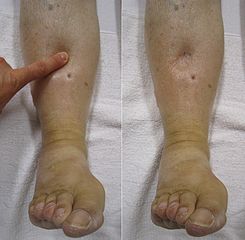 MI: Hinchazón de ambos miembros inferioresHEA: Paciente de 68 años, masculino, hipertenso, que lleva tratamiento con Amlodipino 1 tab diaria pero que no cumple con la dieta hiposódica,  desde hace dos semanas, viene presentando falta de aire inicialmente a los grandes esfuerzos, que progresivamente ha sido para los moderados e incluso pequeños esfuerzos, aqueja cansancio y presenta inflamación de los miembros inferiores que inicialmente era en los tobillos y ahora a lo largo del día van en ascenso progresivamente hasta tercio medio de ambas, se levanta a orinar varias veces en la noche.Examen físico:TCS: Edemas duros de difícil godet, blancos, algo dolorosos a la palpación hasta tercio medio de ambas piernasAparato cardiovascular: Ruidos cardiacos arrítmicos de baja intensidad, no soplos TA: 150/106Abdomen: Algo aumentado de volumen. Doloroso a la palpación en Hipocondrio derecho, Percusión y Palpación: matidez hepática, hepatomegalia dolorosa que rebasa 3 cms el RCD, de borde romo y superficie lisa.CUESTIONARIODiagnostico SindromicoConcepto de EdemaSemiodiagnostico principal del edema que presenta este paciente.Explique porque afirma lo anterior Es posible otro semiodiagnosticoSemiotecnia para detectar los edemasSemiografía de los EdemasSemiodiagnostico de los EdemasClasificación de los Edemas por gradosComplementarios a indicar y resultados esperados.